Agenda: 2021-2022 Annual Work Plan Development Task Group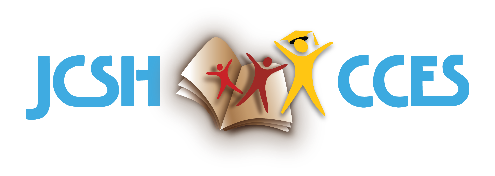 Meeting #1: May 20 2021Participants: Sterling Carruthers (PE), Gianoula Korinis (ON), Peggy Orbasli (NL), Sally Scott and Deepika Sriram (PHAC), Susan Hornby and Craig Watson (Secretariat)1. Welcome2. Overview of 2020-2021 Annual Work Plan - Content	What worked well; areas/tasks completed	What did not work well; areas/tasks not completed3. Approach to 2021-2022 Annual Work Plan - Format	Spreadsheet	Executive Summary	Tracking Tables by Quarter4. Next Steps / Next Meeting